2018 National Leadership ConferenceRegistration/Payment InstructionsAtlanta, GA  June 27 –July 3, 2018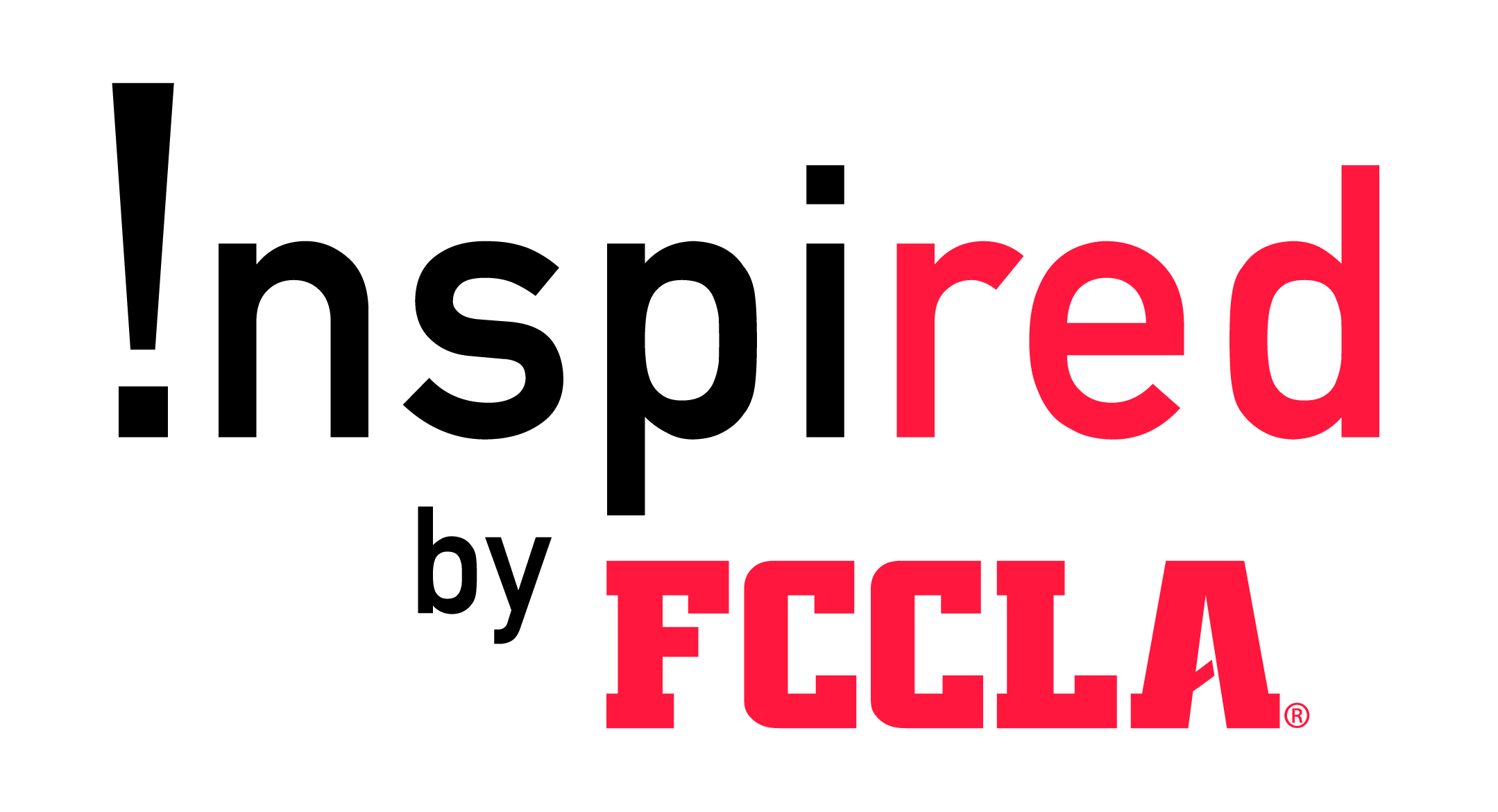 Please print the National Leadership Conference Brochure at www.fcclainc.org under Meetings then National Leadership Conference Adviser’s Check List with DeadlinesRegister with Utah FCCLA and register for flight, hotel, and transportation with STG Travel online by April 6.Postmark and send $300 Down Payment to STG Travel by April 16. ($300 deposit is non-refundable)Register for National Leadership Conference with National FCCLA online by May 1. (cancellation fees will apply.) Postmark and send FINAL Payment to STG Travel by May 1.1) Utah FCCLA State Registration*To register go to www.utahfccla.org click on NATIONAL LEADERSHIP CONFERENCE logo on the front page.Registration  *Required for ALL ATTENDING (including parents that are just chaperoning)2) STG Travel RegistrationTo register go to www.events.stgtravel.com and click on FCCLA NLC Atlanta 2018; click on Utah.*Each chapter (school) registers on one page. *Pick which flight you would prefer. (Salt Lake or St. George)*If you have a flight deviation, state specifically in comments box.*Room Occupants: Click the “I agree” box for a rooming list to come up. 	Pick Room SizeIf you are wanting to have the State match you with roommates you will fill the other boxes in with the words “ghost roommates”with “R” in names; add any shirt size and date of birth. *Special Remarks: Put desired roommates’ names and school.NLC Travel Systems Registration includes the following: (Refer to attached price sheet)AirfareHousingSTG FeeTransportation from/to airport/hotelUtah Delegate Package (includes white button down shirt, backpack, trading pins, small NLC gift) Extra pins (sold in pkgs. of 10 = $12.50)Extra white button up shirt ($22)Postmark and send $300 Down Payment to STG Travel by April 16. ***Once you send your $300.00 down payment, you are committed to go. There will be no refunds for the down payment or final payment.	STG Travel	8434 Palmetto Way	Foley, AL  36535	202-216-43463) Postmark and send FINAL Payment to STG Travel by May 1.4) National Leadership Conference Registration:  Early bird registration closes May 1 at 5:00 pm. EST.To register go to www.affiliation.registermychapter.com/fccla#. Log in with your chapter affiliation username and password. Click on tab “Meetings/Events”. (Cancellation fees will apply)NLC Conference Registration includes the following:Weekly National Leadership Conference RegistrationSTAR Events registration: Competitors name MUST match exactly how it is spelled in affiliation.GalaNational ToursSTAR Events Volunteer RegistrationLeadership AcademyContinuing Education Units (CEU) credits (Advisers only)Utah Delegation Assigned Hotel –  For STAR Event competitors it is MANDATORY TO STAY HERE.Atlanta Marriott Marquis265 Peachtree Center Ave NEAtlanta, GA 30303(404) 521-0000**Due to the high demand for double-bedded rooms, in most cases, double-bedded rooms will be used only to house three or four guests.Dress Policy  STRICTLY ENFORCED AT NLC!!!!Student dress should contribute to the professional image of FCCLA. Advisers are responsible for enforcing the dress policy.  Delegates, advisers, chaperones, and guests not adhering to the dress policy will not be admitted into any general sessions, workshops, or the STAR Events recognition sessions.  Casual attire is allowed at the Wednesday Special Event.  Suggested attire for the FCCLA Gala is semi-formal.  Students attending the Gala may come to the closing general session in their semi-formal attire.Student DelegatesFCCLA official red blazerProfessional white shirtNeckwear options can include the neckwear from the official emblematic supplier; black tie, black bow tie, single strand of pearls; red, black and/or white scarf; or no neckwearBlack bottoms (slacks, skirts no shorter than 2 inches above the knee, sheath dress)Shoes (black preferred) Advisers/ Chaperones/ Guests  Business casual INAPPROPRIATE ATTIRE FOR ALL ATTENDEESDenim, flannel, or chambray fabric clothing of any kind including overalls, shorts, and skirts Sweatpants and t-shirts (including meeting logo t-shirts) FCCLA Red Blazer Each STAR Event participant that goes to Nationals will receive a FCCLA red blazer to wear at the National Meeting. Once the National Meeting is over the blazer will go back to the chapter. Please specify the size of jacket requested for the participant on the Utah FCCLA Survey Form. Utah FCCLA white button-up shirt Each adviser, chaperone and student registered for NLC will receive a white button-up shirt. Please wear this shirt to the Opening Session on Thursday with black pants or black skirts.Shipping STAR EventsIf you need to ship your STAR Event project you can send it directly to the hotel. Contact the Atlanta Marriott Marquis to get more detailed information; i.,e., shipping rates, addressState MeetingsWednesday, June 28; 8:30 - 9:30 p.m.    Saturday, June 30; 3:45 p.m. – 4:30 p.m.Punch CardsYou will receive punch cards in your registration packets when you arrive at NLC for the exciting events you will have the opportunity to attend.  While at the conference, each attendee needs to attend six of the eight event options and get their card stamped. Those who received $300 state funds to attend the FCCLA National Leadership Conference and did not attend at least six of the eight events on the card will be asked to pay back $50 per meeting.Events to Attend:  (six of the eight)Opening Session  National Officer Candidate Speeches  Exhibits  Being a judge/room consultantSTAR Event Recognition Session  Youth Sessions  Business MeetingClosing Session  Adviser AcademyA five track certificate program open to any adviser with fewer than seven years of experience including recent university graduates. The Adviser Academy is comprised of four professional development tracks held during the FCCLA National Leadership Conference and one track completed at the state level within one year. Graduates from the Academy are recognized at the Adviser Recognition Session at the National Leadership Conference following completion of all five tracks and submission of assignments. Cost is $50. Check the national website for more details.Leadership AcademyThe FCCLA Leadership Academy is a leadership training opportunity created by FCCLA for all FCCLA members to develop their leadership skills and be recognized for their personal growth efforts.  Participants can choose to complete one of four concentrations - each with a specific emphasis to help FCCLA members develop essential leadership skills and establish fundamental knowledge about the organization. Cost is $15. Check the national website for more details.  FCCLA NLC Career Explorations??FCCLA will be offering Career Explorations at NLC. Career Explorations include front and back of the house hotel tours and tours of local restaurants. You will be able to register for these opportunities in the online registration system. A complete list of offerings will be posted on the FCCLA national website. Space is limited so don’t wait to register. $15 per student reservation fee require. After students attend the event and complete the program, they will receive a $15 voucher for the FCCLA store.National Tour InformationFCCLA offers a wide variety of tours prior to the National Leadership Conference. When planning your tour, please leave plenty of time between your anticipated arrival and start of tours in which you plan to participate. FCCLA is not responsible for tour refunds due to delayed travel. Tour Registration is only available only and is based on availability. Please visit www.fcclainc.org/nlctours to register for a tour. Tour Registration closes June 1, 2018.  